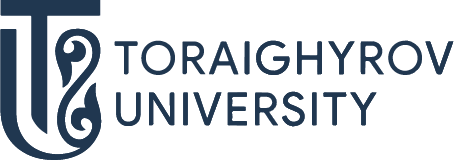 БІЛІМ БЕРУ БАҒДАРЛАМАЛАРЫ ӘЛЕМІН ТАНЫП БІЛ!6B021 ӨНЕР  6В02103 «Вокалдық өнер»ТРАЕКТОРИЯ«Дәстүрлі ән»;«Камералық ән»;«Эстрадалық вокал»БОЛАШАҚТА ЖҰМЫСПЕН ҚАМТАМАСЫЗ ЕТУСІЗ ҚЫЗМЕТ ІСТЕЙ АЛАТЫН ОРЫНДАР:Сіз қандай қызметте істей аласыз?Вокалдық ұжымның жетекшісі;Вокал студиясының жетекшісі;Вокалдық ансамбль, хор солисі;Вокалдық ансамбль, хор әртісі;Радио, теледидар, филармония, шығармашылық қорлардағы шығармашылық жұмыс;Орта музыкалық оқу орындары;Балалар музыка мектептері, өнер мектептеріДұрыс таңдау жаса – ToU оқуға кел